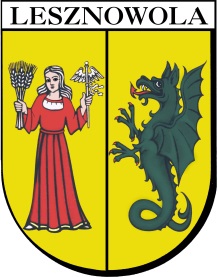 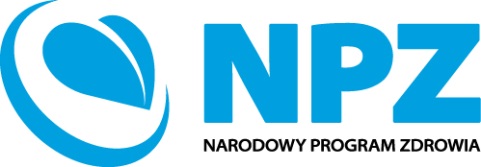 Formularz zgłoszeniowyudziału w grupie wsparcia dla osób otyłychImię i nazwisko…………………………………………………………………………………………..PESEL □□□□□□□□□□□Adres zamieszkania lub zameldowania ……………………………………………………………………………………………………………Wzrost ……………cm					Wiek ……………..Masa ciała ……………..kgChoroby współistniejące *:  ………………………………………………………………………………………………………………………………………………………………………………………………………………………………………………………………………………………………………………………………………Numer telefonu…………………………………………………………Adres e-mail…………………………………………………………….□ wyrażam zgodę na przetwarzanie moich danych osobowych dla potrzeb realizacji projektu.						………………………………………………….						Podpis osoby deklarującej udział w grupach wsparcia*** należy dołączyć dokument poświadczający istnienie choroby (wystawiony przez lekarza pierwszego kontaktu bądź specjalistę) ** w przypadku zgłoszenia dziecka formularz zgłoszeniowy podpisuje rodzic/opiekun prawnyWypełnia lekarz w trakcie wizyty konsultacyjnejWskaźnik BMI wynosi ……………………………………□ Pacjent zakwalifikowany do grupy wsparcia□ Pacjent nie kwalifikuje się do grupy wsparcia z powodu…………………………………………………...								           …………………………										     Podpis lekarza